AYNISINI YANINA YAZBULMACAA harfleri ile başlayan isim bulmacası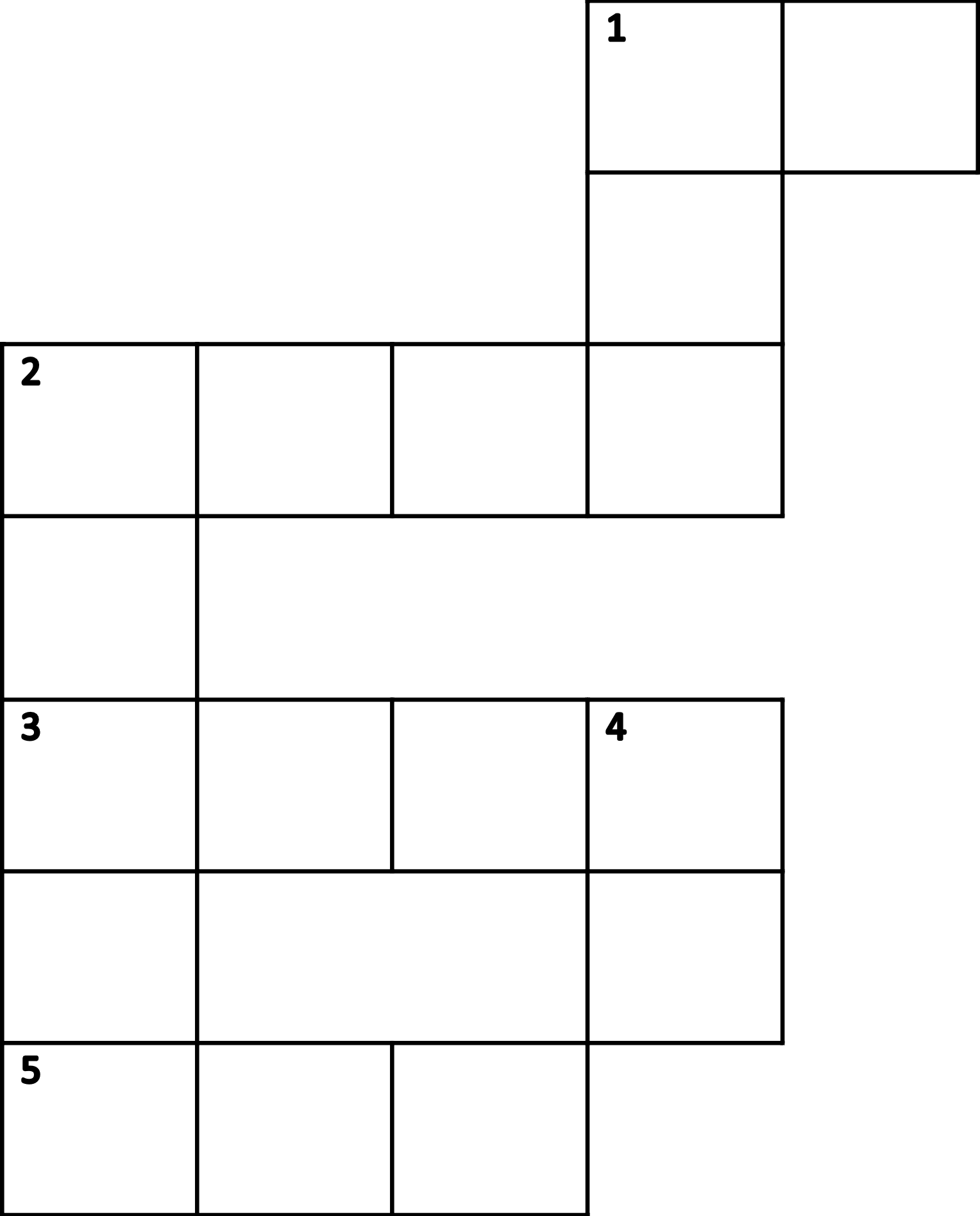 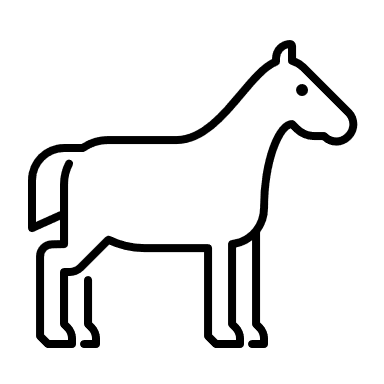 AT_____________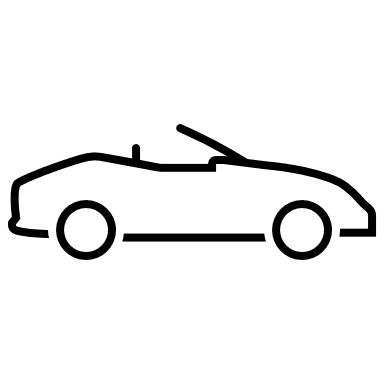 ARABA_____________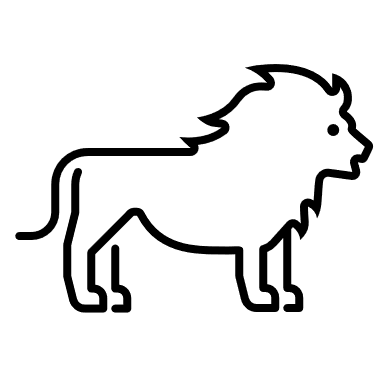 ASLAN_____________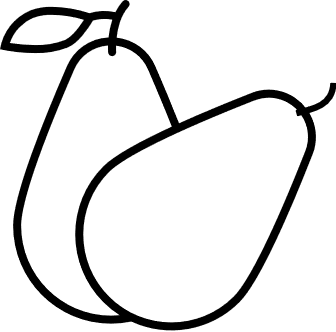 ARMUT_____________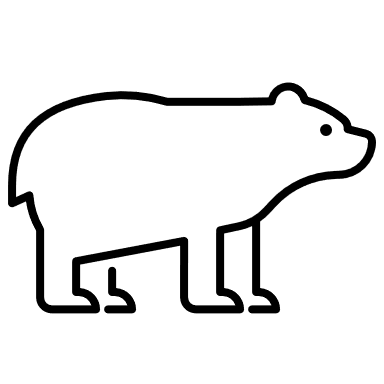 AYI_____________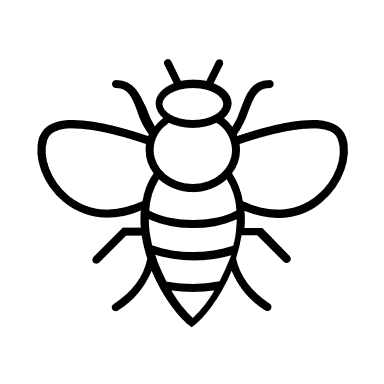 ARI_____________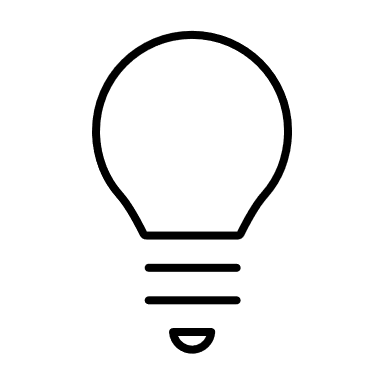 AMPÜL_____________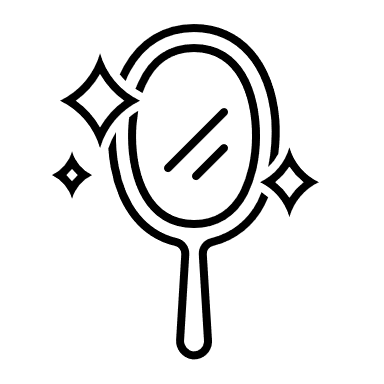 AYNA_____________Soldan sağa1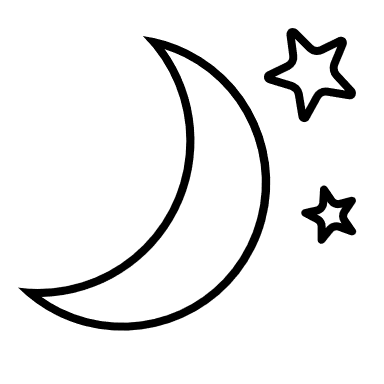 _________________________________________2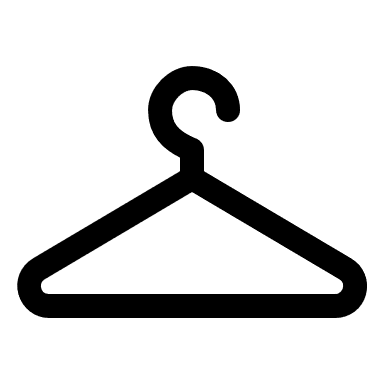 _________________________________________3_________________________________________4_________________________________________Yukarıdan aşağıya1_________________________________________2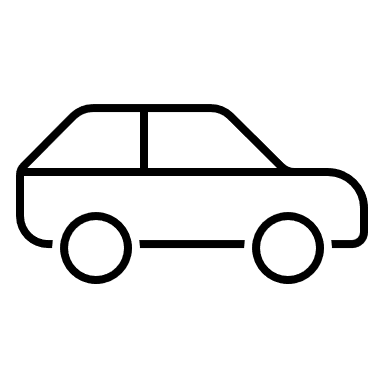 _________________________________________3_________________________________________